TítolAutor/a1, Autor/a2mail@autor/a1.com, mail@autor/a2.comCentre de referència1, Centre de referència2Modalitat: seleccionar una de les següents: Pòster, Fira o Comunicació.Nivell educatiu: seleccionar un dels següents: Educació Infantil, Educació Primària, Educació Secundària Obligatòria, Batxillerat , F.P., F.P.A., E.R.E. o Internivell. ResumHa de tindre menys de 300 paraules. El resum ha d'estructurar-se de la següent manera, molt breument: introducció, que recollirà l'objectiu o finalitat de la investigació, metodologia, i principals troballes o conclusions. Lletra del resum: Arial de 12 punts, cursiva amb alineació esquerra. Paraules clau: entre 3 i 5 paraules separades per comes.Ací es recull el desenvolupament del treball mantenint el tipus de lletra Arial de 12 punts, interlineat d'1.5 punts, text alineat a l’esquerra sense sagnies en els paràgrafs. Els paràgrafs no se separen amb una línia en blanc.Els marges de pàgina seran: 3 cm a l'esquerra, 3 cm a la dreta, 2.5 cm a dalt i 2.5 cm a baix.Les pàgines no han de portar numeració, ni encapçalat, ni peu de pàgina.Els diferents nivells de títols en negreta i numerats. Per exemple:1. Subtítol de nivell 11.2. Subtítol de nivell 21.2.3. Subtítol de nivell 3Els gràfics, imatges o taules deuen estan inserides en el cos del treball en el lloc que corresponga en el text, centrades i amb un títol o peu, per exemple: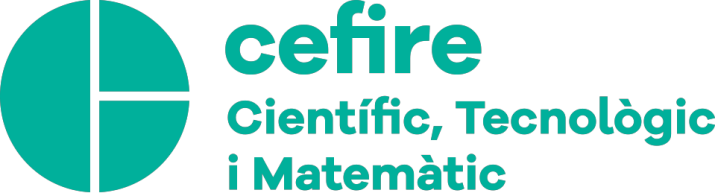 Imatge 1. Logo del cefire CTEMLa plantilla del document té els estils predefinits (CTEM...). Pot utilitzar-los per a facilitar el disseny del treball. S'accedeix a ells des de la barra d'eines superior (barra de format).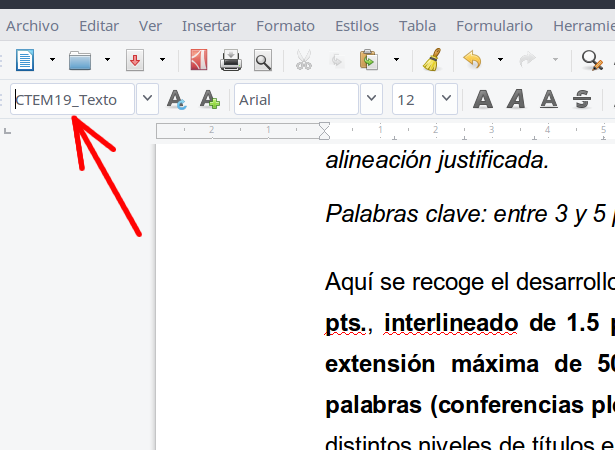 Imatge 2. Ubicació dels estils predefinitsReferènciesPazos, M. (1998). Bibliografía de matemática recreativa. Uno: Revista de didáctica de las matemáticas, nº. 18, pp. 73-94.Rodríguez, J. y García, P. (2018). Las matemáticas del arte. Más allá del número de oro. Colección Miradas Matemáticas. Editorial Catarata.Salgado, M. (2011-2018). Eu cociño, ti cociñas? Recuperado de http://eucocinoticocinas.blogspot.com/